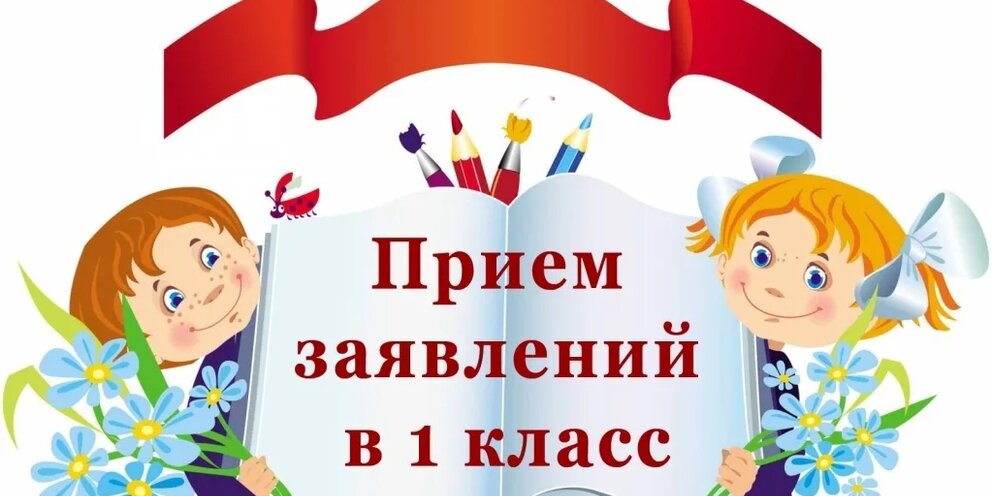 Когда подавать заявление о зачислении ребенка в первый класс:первый этап - с 01 апреля по 30 июня  школы принимают заявления о приеме на обучение детей, проживающих на закрепленной за организацией территории, а также имеющих право на внеочередное, первоочередное и преимущественное зачисление в школу;второй - с 06 июля по 05 сентября принимаются заявления от родителей (законных представителей) детей, не проживающих на закрепленной территории. На втором этапе детей зачисляют на свободные места в порядке очередности.Как подать заявление на зачисление в 1 класс:- через портал Госуслуги; - по почте заказным письмом с уведомлением о вручении; -  лично в школе.У кого есть льготы по зачислению в первый класс: льготами по зачислению ребенка в 1 класс обладают дети с первоочередным, преимущественным или внеочередным правом зачисления. Первоочередным правом зачисления обладают: -дети сотрудников полиции (в том числе, погибших и уволенных по состоянию здоровья), находящиеся на иждивении сотрудника полиции; o сотрудников ОВД; o сотрудников ФСИН, МЧС, ГНК, ФТС (в том числе, погибших); -дети военнослужащих по месту проживания семей. Преимущественное право имеют дети, чьи братья/сестры уже посещают эту школу. Льготой могут воспользоваться как полнородные, так и не полнородные братья, и сестры. Внеочередным правом обладают: - дети прокуроров, судей и следователей — распространяется только на школы с интернатами. Также вне очереди в школы по месту жительства их семей зачисляют детей погибших военнослужащих, добровольцев и сотрудников Росгвардии.